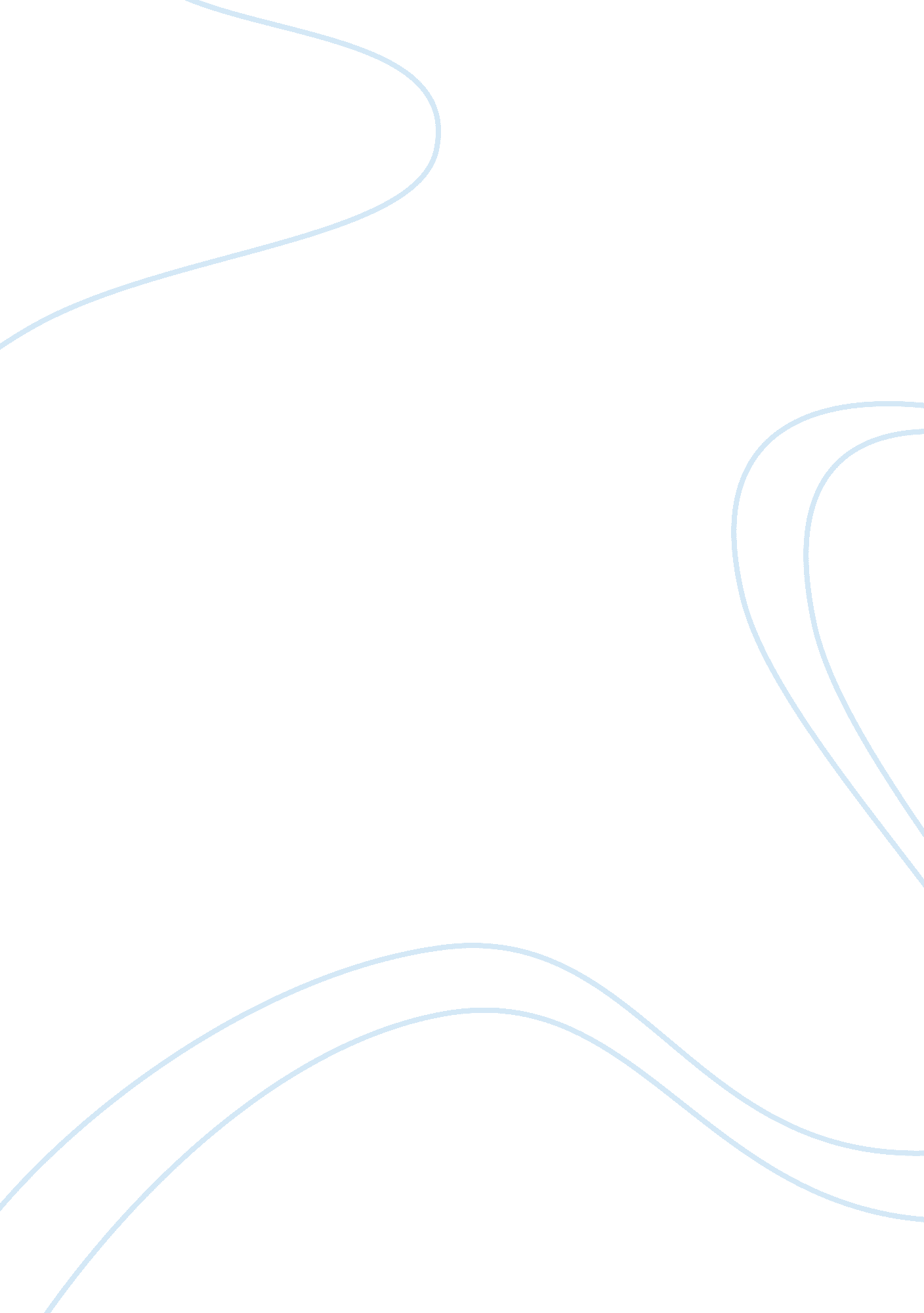 Peer reviewed articles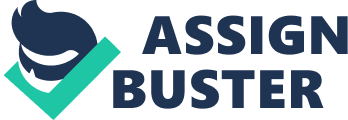 PEER REVIEWED ARTICLES Affiliation Summaries Raquel Lopez . Relationship between Leadership andManagement. Journal of Business Studies Quarterly, 1(6), 99-112. 
The article Relationship between Leadership and Management: Instructional Approaches and Its Connection to Organization Growth were written by Raquel Lopez. This article is on the characteristic of leadership and management that were researched and examined in the context of instructional approach. It talks about the leadership authors who are in the habit of characterizing the leaders as visionary who have the capability to influence and motivate others. The authorship that exemplify on management on the other side has shown that managers are in the habit of exhibiting bureaucratic element who are underpinned on the planning budget of every financial year, controlling and organizing the institution management board. The dichotomy between the two has been backed by theories related to management that are consistent with scientific management proposed by Fredric Taylor. Jointly the finding has a revelation that present time is not getting updated information on 21st century. 
Abraham Carmeli, Roy Gelbar &Roni Reiter-Palmon. Leadership, Creative Problem-Solving Capacity, and Creative Performance. Human Resource management 2013, Vol. 52, No. 1. Pp. 95–122© 2013 Wiley Periodicals, Inc. 
The article Leadership, Creative Problem-Solving Capacity, and Creative Performance: The Importance of Knowledge Sharing was written by Abraham Carmeli in collaboration with Roy Gelbard and Roni Reiter-Palmon who presented a dyad of studies. They examined the possibility of leaders that are supportive of their behavior to enhance knowledge sharing and the employee creative problem solving capacity could have an influence on enhancing creative performance. The two reviewed studies had a revelation that leadership with habitual supportive behavior is directly and indirectly related, however, both internal and external knowledge sharing to creative problem solving capacity. It was observed that creative problem solving was related was related to a duo dimension of creative performance that is fluency and originality. In overall, the finding highlighted the complexity of the process by which leaders facilitate both internal and external knowledge sharing and employee creative problem solving in order to increase the employee performance. 
The reliability of the two article was determined by examining the authors. They were experts in the field of the authorship presented. Secondly, the article was reviewed by other authors in the same field before the article was published. This makes the article reliable (Weller, 2001). 
Two criteria were used to determine that the article was peer reviewed. First the article were found on the limited databases on peer review only. Secondly, the publication were checked to check if they are a peer reviewed (Lehky, 2011). 
The importance of peer review of scholarly journals cannot be overemphasized. This is because of the roles the journal play in the scholarly world. First the peer review plays an important role in building a collective knowledge base that helps in the research. Secondly they help in communicating the needed information that is good in research work (Great Britain, 2011). Additionally, they help in validating the quality of research and keeping the research standards. Taking leadership as point of view for the importance of peer review, the importance can be ostensibly explained in that after the publication has been taken to journal for publication, they are send back to peer reviewers who later review the articles and expand the knowledge base of the field of leadership through generation of new insights. These new insights will be very helpful to scholarly practitioner in the field of leadership. 
References 
Abraham Carmeli, Roy Gelbar &Roni Reiter-Palmon. Leadership, Creative Problem-Solving Capacity, and Creative Performance. Human Resource management 2013, Vol. 52, No. 1. Pp. 95–122© 2013 Wiley Periodicals, Inc. 
Great Britain. (2011). Peer review in scientific publications: Eighth report of session 2010-12. London: Stationery Office. 
Lehky, S. (2011). Peer evaluation and selection systems: Adaptation and maladaptation of individuals and groups. S. l: Biobitfield. 
Raquel Lopez (2014). Relationship between Leadership and Management. Journal of Business Studies Quarterly, 1(6), 99-112. 
Weller, A. C. (2001). Editorial peer review: Its strengths and weaknesses. Medford, NJ: Information Today. 